College of Pharmacy Graduate ProgramsFinancial Aid informationIn order to be considered for federal direct loans, the first step is to complete the Free Application for Federal Student Aid (FAFSA) form. Although you must be accepted for enrollment at UF before you are considered for financial aid, you should apply for aid before being admitted.Complete the FAFSA at studentaid.gov. You can file it as early as October 1st every year.After completing your FAFSA, please contact our office to request a financial aid package at pharmacysfa@cop.ufl.edu.College of Pharmacy Financial Aid Coordinator IIIKarina WoodwardPh: (352) 273-6202Email: pharmacysfa@cop.ufl.eduOffice hours: 10:30am–12:00pm / 2:00pm–4:00pmAppointments by phone or Zoom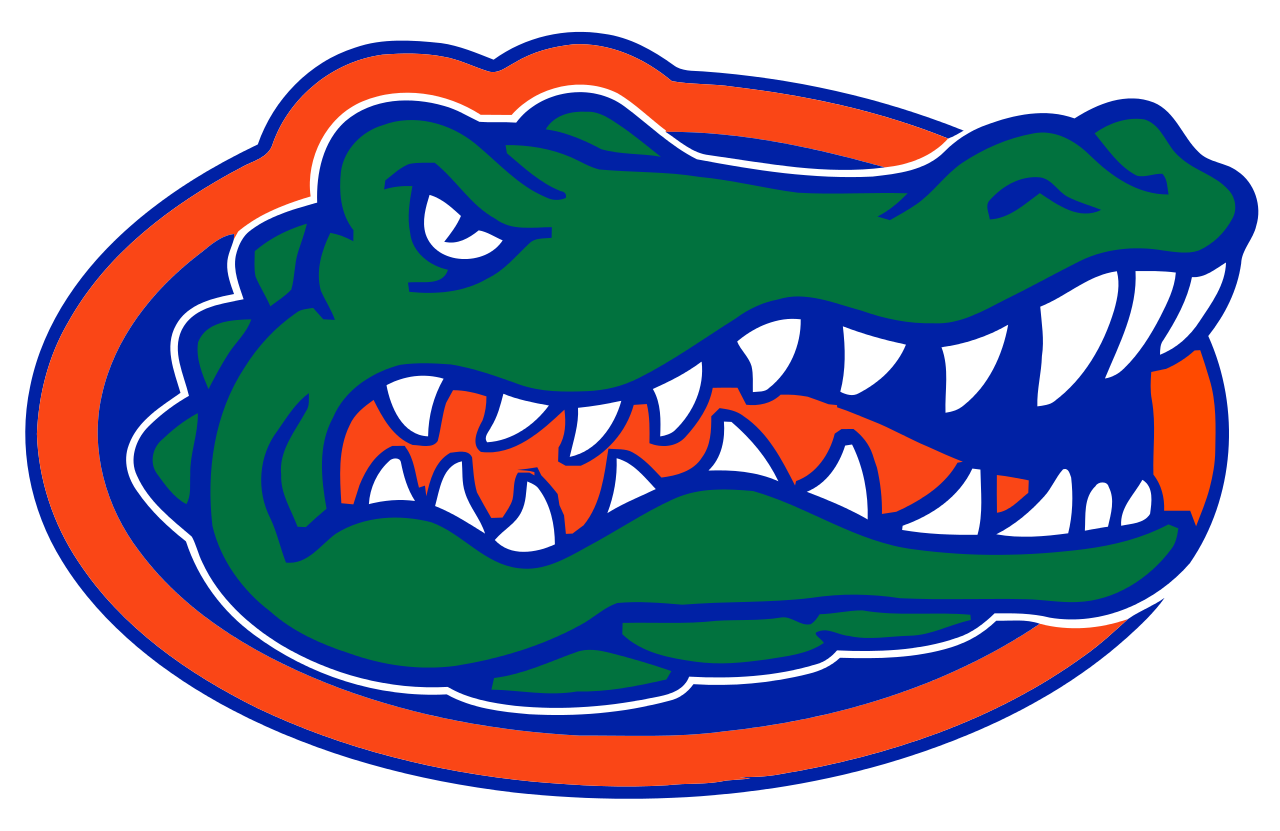 Resources:Complete FAFSA, Entrance Counseling and Master Promissory Note (Grad/Prof) at studentaid.gov, https://studentaid.gov/UF Enrollment Requirements, https://www.sfa.ufl.edu/process/receiving-your-aid/enrollment-requirements/How to Apply for Aid, https://www.sfa.ufl.edu/process/how-to-apply-for-aid/ Financial Aid Eligibility, https://www.sfa.ufl.edu/process/eligibility-2/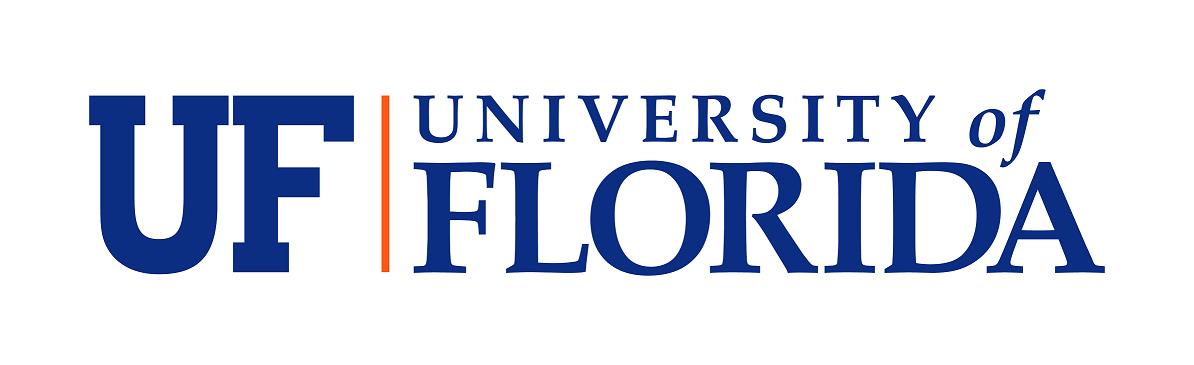 Student Financial Affairs (SFA) Main CampusS-107 Criser Hall. Gainesville, FL 326011. (352) 392-1275WWW.SFA.UFL.EDU. Follow SFA on social media @UFSFA